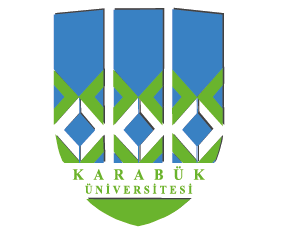 KARABÜK ÜNİVERSİTESİTOBB TEKNİK BİLİMLER MESLEK YÜKSEKOKULUKARABÜK ÜNİVERSİTESİTOBB TEKNİK BİLİMLER MESLEK YÜKSEKOKULUKARABÜK ÜNİVERSİTESİTOBB TEKNİK BİLİMLER MESLEK YÜKSEKOKULUKARABÜK ÜNİVERSİTESİTOBB TEKNİK BİLİMLER MESLEK YÜKSEKOKULUKARABÜK ÜNİVERSİTESİTOBB TEKNİK BİLİMLER MESLEK YÜKSEKOKULUKARABÜK ÜNİVERSİTESİTOBB TEKNİK BİLİMLER MESLEK YÜKSEKOKULUKARABÜK ÜNİVERSİTESİTOBB TEKNİK BİLİMLER MESLEK YÜKSEKOKULUKARABÜK ÜNİVERSİTESİTOBB TEKNİK BİLİMLER MESLEK YÜKSEKOKULUKARABÜK ÜNİVERSİTESİTOBB TEKNİK BİLİMLER MESLEK YÜKSEKOKULUKARABÜK ÜNİVERSİTESİTOBB TEKNİK BİLİMLER MESLEK YÜKSEKOKULUKARABÜK ÜNİVERSİTESİTOBB TEKNİK BİLİMLER MESLEK YÜKSEKOKULUKARABÜK ÜNİVERSİTESİTOBB TEKNİK BİLİMLER MESLEK YÜKSEKOKULUKARABÜK ÜNİVERSİTESİTOBB TEKNİK BİLİMLER MESLEK YÜKSEKOKULUKARABÜK ÜNİVERSİTESİTOBB TEKNİK BİLİMLER MESLEK YÜKSEKOKULUKARABÜK ÜNİVERSİTESİTOBB TEKNİK BİLİMLER MESLEK YÜKSEKOKULUKARABÜK ÜNİVERSİTESİTOBB TEKNİK BİLİMLER MESLEK YÜKSEKOKULUKARABÜK ÜNİVERSİTESİTOBB TEKNİK BİLİMLER MESLEK YÜKSEKOKULUKARABÜK ÜNİVERSİTESİTOBB TEKNİK BİLİMLER MESLEK YÜKSEKOKULUKARABÜK ÜNİVERSİTESİTOBB TEKNİK BİLİMLER MESLEK YÜKSEKOKULUKARABÜK ÜNİVERSİTESİTOBB TEKNİK BİLİMLER MESLEK YÜKSEKOKULUKARABÜK ÜNİVERSİTESİTOBB TEKNİK BİLİMLER MESLEK YÜKSEKOKULUKARABÜK ÜNİVERSİTESİTOBB TEKNİK BİLİMLER MESLEK YÜKSEKOKULUKARABÜK ÜNİVERSİTESİTOBB TEKNİK BİLİMLER MESLEK YÜKSEKOKULUFOTOĞRAFFOTOĞRAFFOTOĞRAFFOTOĞRAFFOTOĞRAFFOTOĞRAFFOTOĞRAFMESLEKİ EĞİTİM ve MESLEKİ UYGULAMALAR KABUL FORMUMESLEKİ EĞİTİM ve MESLEKİ UYGULAMALAR KABUL FORMUMESLEKİ EĞİTİM ve MESLEKİ UYGULAMALAR KABUL FORMUMESLEKİ EĞİTİM ve MESLEKİ UYGULAMALAR KABUL FORMUMESLEKİ EĞİTİM ve MESLEKİ UYGULAMALAR KABUL FORMUMESLEKİ EĞİTİM ve MESLEKİ UYGULAMALAR KABUL FORMUMESLEKİ EĞİTİM ve MESLEKİ UYGULAMALAR KABUL FORMUMESLEKİ EĞİTİM ve MESLEKİ UYGULAMALAR KABUL FORMUMESLEKİ EĞİTİM ve MESLEKİ UYGULAMALAR KABUL FORMUMESLEKİ EĞİTİM ve MESLEKİ UYGULAMALAR KABUL FORMUMESLEKİ EĞİTİM ve MESLEKİ UYGULAMALAR KABUL FORMUMESLEKİ EĞİTİM ve MESLEKİ UYGULAMALAR KABUL FORMUMESLEKİ EĞİTİM ve MESLEKİ UYGULAMALAR KABUL FORMUMESLEKİ EĞİTİM ve MESLEKİ UYGULAMALAR KABUL FORMUMESLEKİ EĞİTİM ve MESLEKİ UYGULAMALAR KABUL FORMUMESLEKİ EĞİTİM ve MESLEKİ UYGULAMALAR KABUL FORMUMESLEKİ EĞİTİM ve MESLEKİ UYGULAMALAR KABUL FORMUMESLEKİ EĞİTİM ve MESLEKİ UYGULAMALAR KABUL FORMUMESLEKİ EĞİTİM ve MESLEKİ UYGULAMALAR KABUL FORMUMESLEKİ EĞİTİM ve MESLEKİ UYGULAMALAR KABUL FORMUMESLEKİ EĞİTİM ve MESLEKİ UYGULAMALAR KABUL FORMUMESLEKİ EĞİTİM ve MESLEKİ UYGULAMALAR KABUL FORMUMESLEKİ EĞİTİM ve MESLEKİ UYGULAMALAR KABUL FORMUMESLEKİ EĞİTİM ve MESLEKİ UYGULAMALAR KABUL FORMUMESLEKİ EĞİTİM ve MESLEKİ UYGULAMALAR KABUL FORMUMESLEKİ EĞİTİM ve MESLEKİ UYGULAMALAR KABUL FORMUMESLEKİ EĞİTİM ve MESLEKİ UYGULAMALAR KABUL FORMUMESLEKİ EĞİTİM ve MESLEKİ UYGULAMALAR KABUL FORMUMESLEKİ EĞİTİM ve MESLEKİ UYGULAMALAR KABUL FORMUMESLEKİ EĞİTİM ve MESLEKİ UYGULAMALAR KABUL FORMUMESLEKİ EĞİTİM ve MESLEKİ UYGULAMALAR KABUL FORMU                      ÖĞRENCİNİN                      ÖĞRENCİNİNAdı ve SoyadıAdı ve Soyadı:Öğrenci NumarasıÖğrenci Numarası:T.C. Kimlik NumarasıT.C. Kimlik Numarası:Telefon (Cep / Ev)Telefon (Cep / Ev):ProgramıProgramı:Eğitimin Başlama TarihiEğitimin Başlama Tarihi:11.09.201711.09.201711.09.201711.09.201711.09.201711.09.201711.09.201711.09.201711.09.201711.09.201711.09.201711.09.201711.09.201711.09.201711.09.201711.09.201711.09.201711.09.201711.09.201711.09.201711.09.201711.09.201711.09.201711.09.201711.09.201711.09.201711.09.201711.09.2017Eğitimin Bitiş TarihiEğitimin Bitiş Tarihi:  22.12.201722.12.201722.12.201722.12.201722.12.201722.12.201722.12.201722.12.201722.12.201722.12.201722.12.201722.12.201722.12.201722.12.201722.12.201722.12.201722.12.201722.12.201722.12.201722.12.201722.12.201722.12.201722.12.201722.12.201722.12.201722.12.201722.12.201722.12.2017Eğitimin Süresi / GünleriEğitimin Süresi / Günleri:15 Hafta / Hafta içi (Pazartesi, Salı, Çarşamba, Perşembe, Cuma) 15 Hafta / Hafta içi (Pazartesi, Salı, Çarşamba, Perşembe, Cuma) 15 Hafta / Hafta içi (Pazartesi, Salı, Çarşamba, Perşembe, Cuma) 15 Hafta / Hafta içi (Pazartesi, Salı, Çarşamba, Perşembe, Cuma) 15 Hafta / Hafta içi (Pazartesi, Salı, Çarşamba, Perşembe, Cuma) 15 Hafta / Hafta içi (Pazartesi, Salı, Çarşamba, Perşembe, Cuma) 15 Hafta / Hafta içi (Pazartesi, Salı, Çarşamba, Perşembe, Cuma) 15 Hafta / Hafta içi (Pazartesi, Salı, Çarşamba, Perşembe, Cuma) 15 Hafta / Hafta içi (Pazartesi, Salı, Çarşamba, Perşembe, Cuma) 15 Hafta / Hafta içi (Pazartesi, Salı, Çarşamba, Perşembe, Cuma) 15 Hafta / Hafta içi (Pazartesi, Salı, Çarşamba, Perşembe, Cuma) 15 Hafta / Hafta içi (Pazartesi, Salı, Çarşamba, Perşembe, Cuma) 15 Hafta / Hafta içi (Pazartesi, Salı, Çarşamba, Perşembe, Cuma) 15 Hafta / Hafta içi (Pazartesi, Salı, Çarşamba, Perşembe, Cuma) 15 Hafta / Hafta içi (Pazartesi, Salı, Çarşamba, Perşembe, Cuma) 15 Hafta / Hafta içi (Pazartesi, Salı, Çarşamba, Perşembe, Cuma) 15 Hafta / Hafta içi (Pazartesi, Salı, Çarşamba, Perşembe, Cuma) 15 Hafta / Hafta içi (Pazartesi, Salı, Çarşamba, Perşembe, Cuma) 15 Hafta / Hafta içi (Pazartesi, Salı, Çarşamba, Perşembe, Cuma) 15 Hafta / Hafta içi (Pazartesi, Salı, Çarşamba, Perşembe, Cuma) 15 Hafta / Hafta içi (Pazartesi, Salı, Çarşamba, Perşembe, Cuma) 15 Hafta / Hafta içi (Pazartesi, Salı, Çarşamba, Perşembe, Cuma) 15 Hafta / Hafta içi (Pazartesi, Salı, Çarşamba, Perşembe, Cuma) 15 Hafta / Hafta içi (Pazartesi, Salı, Çarşamba, Perşembe, Cuma) 15 Hafta / Hafta içi (Pazartesi, Salı, Çarşamba, Perşembe, Cuma) 15 Hafta / Hafta içi (Pazartesi, Salı, Çarşamba, Perşembe, Cuma) 15 Hafta / Hafta içi (Pazartesi, Salı, Çarşamba, Perşembe, Cuma) 15 Hafta / Hafta içi (Pazartesi, Salı, Çarşamba, Perşembe, Cuma) Genel Sağlık Sigortası Beyan ve TaahhütüAilemden, annem / babam üzerinden genel sağlık sigortası kapsamında sağlık hizmeti alıyorum. Bu nedenle Mesleki Uygulamalar Dersi boyunca genel sağlık sigortası kapsamında olmayı kabul etmiyorum.Ailemden, annem / babam üzerinden genel sağlık sigortası kapsamında sağlık hizmeti almıyorum. Bu nedenle Mesleki Uygulamalar Dersi boyunca genel sağlık sigortası kapsamında olmayı kabul ediyorum.Genel Sağlık Sigortası Beyan ve TaahhütüAilemden, annem / babam üzerinden genel sağlık sigortası kapsamında sağlık hizmeti alıyorum. Bu nedenle Mesleki Uygulamalar Dersi boyunca genel sağlık sigortası kapsamında olmayı kabul etmiyorum.Ailemden, annem / babam üzerinden genel sağlık sigortası kapsamında sağlık hizmeti almıyorum. Bu nedenle Mesleki Uygulamalar Dersi boyunca genel sağlık sigortası kapsamında olmayı kabul ediyorum.Genel Sağlık Sigortası Beyan ve TaahhütüAilemden, annem / babam üzerinden genel sağlık sigortası kapsamında sağlık hizmeti alıyorum. Bu nedenle Mesleki Uygulamalar Dersi boyunca genel sağlık sigortası kapsamında olmayı kabul etmiyorum.Ailemden, annem / babam üzerinden genel sağlık sigortası kapsamında sağlık hizmeti almıyorum. Bu nedenle Mesleki Uygulamalar Dersi boyunca genel sağlık sigortası kapsamında olmayı kabul ediyorum.Genel Sağlık Sigortası Beyan ve TaahhütüAilemden, annem / babam üzerinden genel sağlık sigortası kapsamında sağlık hizmeti alıyorum. Bu nedenle Mesleki Uygulamalar Dersi boyunca genel sağlık sigortası kapsamında olmayı kabul etmiyorum.Ailemden, annem / babam üzerinden genel sağlık sigortası kapsamında sağlık hizmeti almıyorum. Bu nedenle Mesleki Uygulamalar Dersi boyunca genel sağlık sigortası kapsamında olmayı kabul ediyorum.Genel Sağlık Sigortası Beyan ve TaahhütüAilemden, annem / babam üzerinden genel sağlık sigortası kapsamında sağlık hizmeti alıyorum. Bu nedenle Mesleki Uygulamalar Dersi boyunca genel sağlık sigortası kapsamında olmayı kabul etmiyorum.Ailemden, annem / babam üzerinden genel sağlık sigortası kapsamında sağlık hizmeti almıyorum. Bu nedenle Mesleki Uygulamalar Dersi boyunca genel sağlık sigortası kapsamında olmayı kabul ediyorum.Genel Sağlık Sigortası Beyan ve TaahhütüAilemden, annem / babam üzerinden genel sağlık sigortası kapsamında sağlık hizmeti alıyorum. Bu nedenle Mesleki Uygulamalar Dersi boyunca genel sağlık sigortası kapsamında olmayı kabul etmiyorum.Ailemden, annem / babam üzerinden genel sağlık sigortası kapsamında sağlık hizmeti almıyorum. Bu nedenle Mesleki Uygulamalar Dersi boyunca genel sağlık sigortası kapsamında olmayı kabul ediyorum.Genel Sağlık Sigortası Beyan ve TaahhütüAilemden, annem / babam üzerinden genel sağlık sigortası kapsamında sağlık hizmeti alıyorum. Bu nedenle Mesleki Uygulamalar Dersi boyunca genel sağlık sigortası kapsamında olmayı kabul etmiyorum.Ailemden, annem / babam üzerinden genel sağlık sigortası kapsamında sağlık hizmeti almıyorum. Bu nedenle Mesleki Uygulamalar Dersi boyunca genel sağlık sigortası kapsamında olmayı kabul ediyorum.Genel Sağlık Sigortası Beyan ve TaahhütüAilemden, annem / babam üzerinden genel sağlık sigortası kapsamında sağlık hizmeti alıyorum. Bu nedenle Mesleki Uygulamalar Dersi boyunca genel sağlık sigortası kapsamında olmayı kabul etmiyorum.Ailemden, annem / babam üzerinden genel sağlık sigortası kapsamında sağlık hizmeti almıyorum. Bu nedenle Mesleki Uygulamalar Dersi boyunca genel sağlık sigortası kapsamında olmayı kabul ediyorum.Genel Sağlık Sigortası Beyan ve TaahhütüAilemden, annem / babam üzerinden genel sağlık sigortası kapsamında sağlık hizmeti alıyorum. Bu nedenle Mesleki Uygulamalar Dersi boyunca genel sağlık sigortası kapsamında olmayı kabul etmiyorum.Ailemden, annem / babam üzerinden genel sağlık sigortası kapsamında sağlık hizmeti almıyorum. Bu nedenle Mesleki Uygulamalar Dersi boyunca genel sağlık sigortası kapsamında olmayı kabul ediyorum.Genel Sağlık Sigortası Beyan ve TaahhütüAilemden, annem / babam üzerinden genel sağlık sigortası kapsamında sağlık hizmeti alıyorum. Bu nedenle Mesleki Uygulamalar Dersi boyunca genel sağlık sigortası kapsamında olmayı kabul etmiyorum.Ailemden, annem / babam üzerinden genel sağlık sigortası kapsamında sağlık hizmeti almıyorum. Bu nedenle Mesleki Uygulamalar Dersi boyunca genel sağlık sigortası kapsamında olmayı kabul ediyorum.Genel Sağlık Sigortası Beyan ve TaahhütüAilemden, annem / babam üzerinden genel sağlık sigortası kapsamında sağlık hizmeti alıyorum. Bu nedenle Mesleki Uygulamalar Dersi boyunca genel sağlık sigortası kapsamında olmayı kabul etmiyorum.Ailemden, annem / babam üzerinden genel sağlık sigortası kapsamında sağlık hizmeti almıyorum. Bu nedenle Mesleki Uygulamalar Dersi boyunca genel sağlık sigortası kapsamında olmayı kabul ediyorum.Genel Sağlık Sigortası Beyan ve TaahhütüAilemden, annem / babam üzerinden genel sağlık sigortası kapsamında sağlık hizmeti alıyorum. Bu nedenle Mesleki Uygulamalar Dersi boyunca genel sağlık sigortası kapsamında olmayı kabul etmiyorum.Ailemden, annem / babam üzerinden genel sağlık sigortası kapsamında sağlık hizmeti almıyorum. Bu nedenle Mesleki Uygulamalar Dersi boyunca genel sağlık sigortası kapsamında olmayı kabul ediyorum.Genel Sağlık Sigortası Beyan ve TaahhütüAilemden, annem / babam üzerinden genel sağlık sigortası kapsamında sağlık hizmeti alıyorum. Bu nedenle Mesleki Uygulamalar Dersi boyunca genel sağlık sigortası kapsamında olmayı kabul etmiyorum.Ailemden, annem / babam üzerinden genel sağlık sigortası kapsamında sağlık hizmeti almıyorum. Bu nedenle Mesleki Uygulamalar Dersi boyunca genel sağlık sigortası kapsamında olmayı kabul ediyorum.Genel Sağlık Sigortası Beyan ve TaahhütüAilemden, annem / babam üzerinden genel sağlık sigortası kapsamında sağlık hizmeti alıyorum. Bu nedenle Mesleki Uygulamalar Dersi boyunca genel sağlık sigortası kapsamında olmayı kabul etmiyorum.Ailemden, annem / babam üzerinden genel sağlık sigortası kapsamında sağlık hizmeti almıyorum. Bu nedenle Mesleki Uygulamalar Dersi boyunca genel sağlık sigortası kapsamında olmayı kabul ediyorum.Genel Sağlık Sigortası Beyan ve TaahhütüAilemden, annem / babam üzerinden genel sağlık sigortası kapsamında sağlık hizmeti alıyorum. Bu nedenle Mesleki Uygulamalar Dersi boyunca genel sağlık sigortası kapsamında olmayı kabul etmiyorum.Ailemden, annem / babam üzerinden genel sağlık sigortası kapsamında sağlık hizmeti almıyorum. Bu nedenle Mesleki Uygulamalar Dersi boyunca genel sağlık sigortası kapsamında olmayı kabul ediyorum.Genel Sağlık Sigortası Beyan ve TaahhütüAilemden, annem / babam üzerinden genel sağlık sigortası kapsamında sağlık hizmeti alıyorum. Bu nedenle Mesleki Uygulamalar Dersi boyunca genel sağlık sigortası kapsamında olmayı kabul etmiyorum.Ailemden, annem / babam üzerinden genel sağlık sigortası kapsamında sağlık hizmeti almıyorum. Bu nedenle Mesleki Uygulamalar Dersi boyunca genel sağlık sigortası kapsamında olmayı kabul ediyorum.Genel Sağlık Sigortası Beyan ve TaahhütüAilemden, annem / babam üzerinden genel sağlık sigortası kapsamında sağlık hizmeti alıyorum. Bu nedenle Mesleki Uygulamalar Dersi boyunca genel sağlık sigortası kapsamında olmayı kabul etmiyorum.Ailemden, annem / babam üzerinden genel sağlık sigortası kapsamında sağlık hizmeti almıyorum. Bu nedenle Mesleki Uygulamalar Dersi boyunca genel sağlık sigortası kapsamında olmayı kabul ediyorum.Genel Sağlık Sigortası Beyan ve TaahhütüAilemden, annem / babam üzerinden genel sağlık sigortası kapsamında sağlık hizmeti alıyorum. Bu nedenle Mesleki Uygulamalar Dersi boyunca genel sağlık sigortası kapsamında olmayı kabul etmiyorum.Ailemden, annem / babam üzerinden genel sağlık sigortası kapsamında sağlık hizmeti almıyorum. Bu nedenle Mesleki Uygulamalar Dersi boyunca genel sağlık sigortası kapsamında olmayı kabul ediyorum.Genel Sağlık Sigortası Beyan ve TaahhütüAilemden, annem / babam üzerinden genel sağlık sigortası kapsamında sağlık hizmeti alıyorum. Bu nedenle Mesleki Uygulamalar Dersi boyunca genel sağlık sigortası kapsamında olmayı kabul etmiyorum.Ailemden, annem / babam üzerinden genel sağlık sigortası kapsamında sağlık hizmeti almıyorum. Bu nedenle Mesleki Uygulamalar Dersi boyunca genel sağlık sigortası kapsamında olmayı kabul ediyorum.Genel Sağlık Sigortası Beyan ve TaahhütüAilemden, annem / babam üzerinden genel sağlık sigortası kapsamında sağlık hizmeti alıyorum. Bu nedenle Mesleki Uygulamalar Dersi boyunca genel sağlık sigortası kapsamında olmayı kabul etmiyorum.Ailemden, annem / babam üzerinden genel sağlık sigortası kapsamında sağlık hizmeti almıyorum. Bu nedenle Mesleki Uygulamalar Dersi boyunca genel sağlık sigortası kapsamında olmayı kabul ediyorum.Genel Sağlık Sigortası Beyan ve TaahhütüAilemden, annem / babam üzerinden genel sağlık sigortası kapsamında sağlık hizmeti alıyorum. Bu nedenle Mesleki Uygulamalar Dersi boyunca genel sağlık sigortası kapsamında olmayı kabul etmiyorum.Ailemden, annem / babam üzerinden genel sağlık sigortası kapsamında sağlık hizmeti almıyorum. Bu nedenle Mesleki Uygulamalar Dersi boyunca genel sağlık sigortası kapsamında olmayı kabul ediyorum.Genel Sağlık Sigortası Beyan ve TaahhütüAilemden, annem / babam üzerinden genel sağlık sigortası kapsamında sağlık hizmeti alıyorum. Bu nedenle Mesleki Uygulamalar Dersi boyunca genel sağlık sigortası kapsamında olmayı kabul etmiyorum.Ailemden, annem / babam üzerinden genel sağlık sigortası kapsamında sağlık hizmeti almıyorum. Bu nedenle Mesleki Uygulamalar Dersi boyunca genel sağlık sigortası kapsamında olmayı kabul ediyorum.Genel Sağlık Sigortası Beyan ve TaahhütüAilemden, annem / babam üzerinden genel sağlık sigortası kapsamında sağlık hizmeti alıyorum. Bu nedenle Mesleki Uygulamalar Dersi boyunca genel sağlık sigortası kapsamında olmayı kabul etmiyorum.Ailemden, annem / babam üzerinden genel sağlık sigortası kapsamında sağlık hizmeti almıyorum. Bu nedenle Mesleki Uygulamalar Dersi boyunca genel sağlık sigortası kapsamında olmayı kabul ediyorum.Genel Sağlık Sigortası Beyan ve TaahhütüAilemden, annem / babam üzerinden genel sağlık sigortası kapsamında sağlık hizmeti alıyorum. Bu nedenle Mesleki Uygulamalar Dersi boyunca genel sağlık sigortası kapsamında olmayı kabul etmiyorum.Ailemden, annem / babam üzerinden genel sağlık sigortası kapsamında sağlık hizmeti almıyorum. Bu nedenle Mesleki Uygulamalar Dersi boyunca genel sağlık sigortası kapsamında olmayı kabul ediyorum.Genel Sağlık Sigortası Beyan ve TaahhütüAilemden, annem / babam üzerinden genel sağlık sigortası kapsamında sağlık hizmeti alıyorum. Bu nedenle Mesleki Uygulamalar Dersi boyunca genel sağlık sigortası kapsamında olmayı kabul etmiyorum.Ailemden, annem / babam üzerinden genel sağlık sigortası kapsamında sağlık hizmeti almıyorum. Bu nedenle Mesleki Uygulamalar Dersi boyunca genel sağlık sigortası kapsamında olmayı kabul ediyorum.Genel Sağlık Sigortası Beyan ve TaahhütüAilemden, annem / babam üzerinden genel sağlık sigortası kapsamında sağlık hizmeti alıyorum. Bu nedenle Mesleki Uygulamalar Dersi boyunca genel sağlık sigortası kapsamında olmayı kabul etmiyorum.Ailemden, annem / babam üzerinden genel sağlık sigortası kapsamında sağlık hizmeti almıyorum. Bu nedenle Mesleki Uygulamalar Dersi boyunca genel sağlık sigortası kapsamında olmayı kabul ediyorum.Genel Sağlık Sigortası Beyan ve TaahhütüAilemden, annem / babam üzerinden genel sağlık sigortası kapsamında sağlık hizmeti alıyorum. Bu nedenle Mesleki Uygulamalar Dersi boyunca genel sağlık sigortası kapsamında olmayı kabul etmiyorum.Ailemden, annem / babam üzerinden genel sağlık sigortası kapsamında sağlık hizmeti almıyorum. Bu nedenle Mesleki Uygulamalar Dersi boyunca genel sağlık sigortası kapsamında olmayı kabul ediyorum.Genel Sağlık Sigortası Beyan ve TaahhütüAilemden, annem / babam üzerinden genel sağlık sigortası kapsamında sağlık hizmeti alıyorum. Bu nedenle Mesleki Uygulamalar Dersi boyunca genel sağlık sigortası kapsamında olmayı kabul etmiyorum.Ailemden, annem / babam üzerinden genel sağlık sigortası kapsamında sağlık hizmeti almıyorum. Bu nedenle Mesleki Uygulamalar Dersi boyunca genel sağlık sigortası kapsamında olmayı kabul ediyorum.Genel Sağlık Sigortası Beyan ve TaahhütüAilemden, annem / babam üzerinden genel sağlık sigortası kapsamında sağlık hizmeti alıyorum. Bu nedenle Mesleki Uygulamalar Dersi boyunca genel sağlık sigortası kapsamında olmayı kabul etmiyorum.Ailemden, annem / babam üzerinden genel sağlık sigortası kapsamında sağlık hizmeti almıyorum. Bu nedenle Mesleki Uygulamalar Dersi boyunca genel sağlık sigortası kapsamında olmayı kabul ediyorum.Genel Sağlık Sigortası Beyan ve TaahhütüAilemden, annem / babam üzerinden genel sağlık sigortası kapsamında sağlık hizmeti alıyorum. Bu nedenle Mesleki Uygulamalar Dersi boyunca genel sağlık sigortası kapsamında olmayı kabul etmiyorum.Ailemden, annem / babam üzerinden genel sağlık sigortası kapsamında sağlık hizmeti almıyorum. Bu nedenle Mesleki Uygulamalar Dersi boyunca genel sağlık sigortası kapsamında olmayı kabul ediyorum.Genel Sağlık Sigortası Beyan ve TaahhütüAilemden, annem / babam üzerinden genel sağlık sigortası kapsamında sağlık hizmeti alıyorum. Bu nedenle Mesleki Uygulamalar Dersi boyunca genel sağlık sigortası kapsamında olmayı kabul etmiyorum.Ailemden, annem / babam üzerinden genel sağlık sigortası kapsamında sağlık hizmeti almıyorum. Bu nedenle Mesleki Uygulamalar Dersi boyunca genel sağlık sigortası kapsamında olmayı kabul ediyorum.Mesleki Uygulamalar ve Mesleki Eğitim derslerimi aşağıda belirtilen işletmede yapacağım. Mesleki Uygulamalar ve Mesleki Eğitim süresince işyeri ile yapılmış olan protokole, Mesleki Uygulamalar ve Mesleki Eğitim Yönergesine, iş yerindeki disiplin ve çalışma kurallarına uyacağımı beyan ve taahhüt ediyorum.                                                                                                                                                  …… /…… / ……                                                                                                                                                 Öğrencinin İmzasıMesleki Uygulamalar ve Mesleki Eğitim derslerimi aşağıda belirtilen işletmede yapacağım. Mesleki Uygulamalar ve Mesleki Eğitim süresince işyeri ile yapılmış olan protokole, Mesleki Uygulamalar ve Mesleki Eğitim Yönergesine, iş yerindeki disiplin ve çalışma kurallarına uyacağımı beyan ve taahhüt ediyorum.                                                                                                                                                  …… /…… / ……                                                                                                                                                 Öğrencinin İmzasıMesleki Uygulamalar ve Mesleki Eğitim derslerimi aşağıda belirtilen işletmede yapacağım. Mesleki Uygulamalar ve Mesleki Eğitim süresince işyeri ile yapılmış olan protokole, Mesleki Uygulamalar ve Mesleki Eğitim Yönergesine, iş yerindeki disiplin ve çalışma kurallarına uyacağımı beyan ve taahhüt ediyorum.                                                                                                                                                  …… /…… / ……                                                                                                                                                 Öğrencinin İmzasıMesleki Uygulamalar ve Mesleki Eğitim derslerimi aşağıda belirtilen işletmede yapacağım. Mesleki Uygulamalar ve Mesleki Eğitim süresince işyeri ile yapılmış olan protokole, Mesleki Uygulamalar ve Mesleki Eğitim Yönergesine, iş yerindeki disiplin ve çalışma kurallarına uyacağımı beyan ve taahhüt ediyorum.                                                                                                                                                  …… /…… / ……                                                                                                                                                 Öğrencinin İmzasıMesleki Uygulamalar ve Mesleki Eğitim derslerimi aşağıda belirtilen işletmede yapacağım. Mesleki Uygulamalar ve Mesleki Eğitim süresince işyeri ile yapılmış olan protokole, Mesleki Uygulamalar ve Mesleki Eğitim Yönergesine, iş yerindeki disiplin ve çalışma kurallarına uyacağımı beyan ve taahhüt ediyorum.                                                                                                                                                  …… /…… / ……                                                                                                                                                 Öğrencinin İmzasıMesleki Uygulamalar ve Mesleki Eğitim derslerimi aşağıda belirtilen işletmede yapacağım. Mesleki Uygulamalar ve Mesleki Eğitim süresince işyeri ile yapılmış olan protokole, Mesleki Uygulamalar ve Mesleki Eğitim Yönergesine, iş yerindeki disiplin ve çalışma kurallarına uyacağımı beyan ve taahhüt ediyorum.                                                                                                                                                  …… /…… / ……                                                                                                                                                 Öğrencinin İmzasıMesleki Uygulamalar ve Mesleki Eğitim derslerimi aşağıda belirtilen işletmede yapacağım. Mesleki Uygulamalar ve Mesleki Eğitim süresince işyeri ile yapılmış olan protokole, Mesleki Uygulamalar ve Mesleki Eğitim Yönergesine, iş yerindeki disiplin ve çalışma kurallarına uyacağımı beyan ve taahhüt ediyorum.                                                                                                                                                  …… /…… / ……                                                                                                                                                 Öğrencinin İmzasıMesleki Uygulamalar ve Mesleki Eğitim derslerimi aşağıda belirtilen işletmede yapacağım. Mesleki Uygulamalar ve Mesleki Eğitim süresince işyeri ile yapılmış olan protokole, Mesleki Uygulamalar ve Mesleki Eğitim Yönergesine, iş yerindeki disiplin ve çalışma kurallarına uyacağımı beyan ve taahhüt ediyorum.                                                                                                                                                  …… /…… / ……                                                                                                                                                 Öğrencinin İmzasıMesleki Uygulamalar ve Mesleki Eğitim derslerimi aşağıda belirtilen işletmede yapacağım. Mesleki Uygulamalar ve Mesleki Eğitim süresince işyeri ile yapılmış olan protokole, Mesleki Uygulamalar ve Mesleki Eğitim Yönergesine, iş yerindeki disiplin ve çalışma kurallarına uyacağımı beyan ve taahhüt ediyorum.                                                                                                                                                  …… /…… / ……                                                                                                                                                 Öğrencinin İmzasıMesleki Uygulamalar ve Mesleki Eğitim derslerimi aşağıda belirtilen işletmede yapacağım. Mesleki Uygulamalar ve Mesleki Eğitim süresince işyeri ile yapılmış olan protokole, Mesleki Uygulamalar ve Mesleki Eğitim Yönergesine, iş yerindeki disiplin ve çalışma kurallarına uyacağımı beyan ve taahhüt ediyorum.                                                                                                                                                  …… /…… / ……                                                                                                                                                 Öğrencinin İmzasıMesleki Uygulamalar ve Mesleki Eğitim derslerimi aşağıda belirtilen işletmede yapacağım. Mesleki Uygulamalar ve Mesleki Eğitim süresince işyeri ile yapılmış olan protokole, Mesleki Uygulamalar ve Mesleki Eğitim Yönergesine, iş yerindeki disiplin ve çalışma kurallarına uyacağımı beyan ve taahhüt ediyorum.                                                                                                                                                  …… /…… / ……                                                                                                                                                 Öğrencinin İmzasıMesleki Uygulamalar ve Mesleki Eğitim derslerimi aşağıda belirtilen işletmede yapacağım. Mesleki Uygulamalar ve Mesleki Eğitim süresince işyeri ile yapılmış olan protokole, Mesleki Uygulamalar ve Mesleki Eğitim Yönergesine, iş yerindeki disiplin ve çalışma kurallarına uyacağımı beyan ve taahhüt ediyorum.                                                                                                                                                  …… /…… / ……                                                                                                                                                 Öğrencinin İmzasıMesleki Uygulamalar ve Mesleki Eğitim derslerimi aşağıda belirtilen işletmede yapacağım. Mesleki Uygulamalar ve Mesleki Eğitim süresince işyeri ile yapılmış olan protokole, Mesleki Uygulamalar ve Mesleki Eğitim Yönergesine, iş yerindeki disiplin ve çalışma kurallarına uyacağımı beyan ve taahhüt ediyorum.                                                                                                                                                  …… /…… / ……                                                                                                                                                 Öğrencinin İmzasıMesleki Uygulamalar ve Mesleki Eğitim derslerimi aşağıda belirtilen işletmede yapacağım. Mesleki Uygulamalar ve Mesleki Eğitim süresince işyeri ile yapılmış olan protokole, Mesleki Uygulamalar ve Mesleki Eğitim Yönergesine, iş yerindeki disiplin ve çalışma kurallarına uyacağımı beyan ve taahhüt ediyorum.                                                                                                                                                  …… /…… / ……                                                                                                                                                 Öğrencinin İmzasıMesleki Uygulamalar ve Mesleki Eğitim derslerimi aşağıda belirtilen işletmede yapacağım. Mesleki Uygulamalar ve Mesleki Eğitim süresince işyeri ile yapılmış olan protokole, Mesleki Uygulamalar ve Mesleki Eğitim Yönergesine, iş yerindeki disiplin ve çalışma kurallarına uyacağımı beyan ve taahhüt ediyorum.                                                                                                                                                  …… /…… / ……                                                                                                                                                 Öğrencinin İmzasıMesleki Uygulamalar ve Mesleki Eğitim derslerimi aşağıda belirtilen işletmede yapacağım. Mesleki Uygulamalar ve Mesleki Eğitim süresince işyeri ile yapılmış olan protokole, Mesleki Uygulamalar ve Mesleki Eğitim Yönergesine, iş yerindeki disiplin ve çalışma kurallarına uyacağımı beyan ve taahhüt ediyorum.                                                                                                                                                  …… /…… / ……                                                                                                                                                 Öğrencinin İmzasıMesleki Uygulamalar ve Mesleki Eğitim derslerimi aşağıda belirtilen işletmede yapacağım. Mesleki Uygulamalar ve Mesleki Eğitim süresince işyeri ile yapılmış olan protokole, Mesleki Uygulamalar ve Mesleki Eğitim Yönergesine, iş yerindeki disiplin ve çalışma kurallarına uyacağımı beyan ve taahhüt ediyorum.                                                                                                                                                  …… /…… / ……                                                                                                                                                 Öğrencinin İmzasıMesleki Uygulamalar ve Mesleki Eğitim derslerimi aşağıda belirtilen işletmede yapacağım. Mesleki Uygulamalar ve Mesleki Eğitim süresince işyeri ile yapılmış olan protokole, Mesleki Uygulamalar ve Mesleki Eğitim Yönergesine, iş yerindeki disiplin ve çalışma kurallarına uyacağımı beyan ve taahhüt ediyorum.                                                                                                                                                  …… /…… / ……                                                                                                                                                 Öğrencinin İmzasıMesleki Uygulamalar ve Mesleki Eğitim derslerimi aşağıda belirtilen işletmede yapacağım. Mesleki Uygulamalar ve Mesleki Eğitim süresince işyeri ile yapılmış olan protokole, Mesleki Uygulamalar ve Mesleki Eğitim Yönergesine, iş yerindeki disiplin ve çalışma kurallarına uyacağımı beyan ve taahhüt ediyorum.                                                                                                                                                  …… /…… / ……                                                                                                                                                 Öğrencinin İmzasıMesleki Uygulamalar ve Mesleki Eğitim derslerimi aşağıda belirtilen işletmede yapacağım. Mesleki Uygulamalar ve Mesleki Eğitim süresince işyeri ile yapılmış olan protokole, Mesleki Uygulamalar ve Mesleki Eğitim Yönergesine, iş yerindeki disiplin ve çalışma kurallarına uyacağımı beyan ve taahhüt ediyorum.                                                                                                                                                  …… /…… / ……                                                                                                                                                 Öğrencinin İmzasıMesleki Uygulamalar ve Mesleki Eğitim derslerimi aşağıda belirtilen işletmede yapacağım. Mesleki Uygulamalar ve Mesleki Eğitim süresince işyeri ile yapılmış olan protokole, Mesleki Uygulamalar ve Mesleki Eğitim Yönergesine, iş yerindeki disiplin ve çalışma kurallarına uyacağımı beyan ve taahhüt ediyorum.                                                                                                                                                  …… /…… / ……                                                                                                                                                 Öğrencinin İmzasıMesleki Uygulamalar ve Mesleki Eğitim derslerimi aşağıda belirtilen işletmede yapacağım. Mesleki Uygulamalar ve Mesleki Eğitim süresince işyeri ile yapılmış olan protokole, Mesleki Uygulamalar ve Mesleki Eğitim Yönergesine, iş yerindeki disiplin ve çalışma kurallarına uyacağımı beyan ve taahhüt ediyorum.                                                                                                                                                  …… /…… / ……                                                                                                                                                 Öğrencinin İmzasıMesleki Uygulamalar ve Mesleki Eğitim derslerimi aşağıda belirtilen işletmede yapacağım. Mesleki Uygulamalar ve Mesleki Eğitim süresince işyeri ile yapılmış olan protokole, Mesleki Uygulamalar ve Mesleki Eğitim Yönergesine, iş yerindeki disiplin ve çalışma kurallarına uyacağımı beyan ve taahhüt ediyorum.                                                                                                                                                  …… /…… / ……                                                                                                                                                 Öğrencinin İmzasıMesleki Uygulamalar ve Mesleki Eğitim derslerimi aşağıda belirtilen işletmede yapacağım. Mesleki Uygulamalar ve Mesleki Eğitim süresince işyeri ile yapılmış olan protokole, Mesleki Uygulamalar ve Mesleki Eğitim Yönergesine, iş yerindeki disiplin ve çalışma kurallarına uyacağımı beyan ve taahhüt ediyorum.                                                                                                                                                  …… /…… / ……                                                                                                                                                 Öğrencinin İmzasıMesleki Uygulamalar ve Mesleki Eğitim derslerimi aşağıda belirtilen işletmede yapacağım. Mesleki Uygulamalar ve Mesleki Eğitim süresince işyeri ile yapılmış olan protokole, Mesleki Uygulamalar ve Mesleki Eğitim Yönergesine, iş yerindeki disiplin ve çalışma kurallarına uyacağımı beyan ve taahhüt ediyorum.                                                                                                                                                  …… /…… / ……                                                                                                                                                 Öğrencinin İmzasıMesleki Uygulamalar ve Mesleki Eğitim derslerimi aşağıda belirtilen işletmede yapacağım. Mesleki Uygulamalar ve Mesleki Eğitim süresince işyeri ile yapılmış olan protokole, Mesleki Uygulamalar ve Mesleki Eğitim Yönergesine, iş yerindeki disiplin ve çalışma kurallarına uyacağımı beyan ve taahhüt ediyorum.                                                                                                                                                  …… /…… / ……                                                                                                                                                 Öğrencinin İmzasıMesleki Uygulamalar ve Mesleki Eğitim derslerimi aşağıda belirtilen işletmede yapacağım. Mesleki Uygulamalar ve Mesleki Eğitim süresince işyeri ile yapılmış olan protokole, Mesleki Uygulamalar ve Mesleki Eğitim Yönergesine, iş yerindeki disiplin ve çalışma kurallarına uyacağımı beyan ve taahhüt ediyorum.                                                                                                                                                  …… /…… / ……                                                                                                                                                 Öğrencinin İmzasıMesleki Uygulamalar ve Mesleki Eğitim derslerimi aşağıda belirtilen işletmede yapacağım. Mesleki Uygulamalar ve Mesleki Eğitim süresince işyeri ile yapılmış olan protokole, Mesleki Uygulamalar ve Mesleki Eğitim Yönergesine, iş yerindeki disiplin ve çalışma kurallarına uyacağımı beyan ve taahhüt ediyorum.                                                                                                                                                  …… /…… / ……                                                                                                                                                 Öğrencinin İmzasıMesleki Uygulamalar ve Mesleki Eğitim derslerimi aşağıda belirtilen işletmede yapacağım. Mesleki Uygulamalar ve Mesleki Eğitim süresince işyeri ile yapılmış olan protokole, Mesleki Uygulamalar ve Mesleki Eğitim Yönergesine, iş yerindeki disiplin ve çalışma kurallarına uyacağımı beyan ve taahhüt ediyorum.                                                                                                                                                  …… /…… / ……                                                                                                                                                 Öğrencinin İmzasıMesleki Uygulamalar ve Mesleki Eğitim derslerimi aşağıda belirtilen işletmede yapacağım. Mesleki Uygulamalar ve Mesleki Eğitim süresince işyeri ile yapılmış olan protokole, Mesleki Uygulamalar ve Mesleki Eğitim Yönergesine, iş yerindeki disiplin ve çalışma kurallarına uyacağımı beyan ve taahhüt ediyorum.                                                                                                                                                  …… /…… / ……                                                                                                                                                 Öğrencinin İmzasıMesleki Uygulamalar ve Mesleki Eğitim derslerimi aşağıda belirtilen işletmede yapacağım. Mesleki Uygulamalar ve Mesleki Eğitim süresince işyeri ile yapılmış olan protokole, Mesleki Uygulamalar ve Mesleki Eğitim Yönergesine, iş yerindeki disiplin ve çalışma kurallarına uyacağımı beyan ve taahhüt ediyorum.                                                                                                                                                  …… /…… / ……                                                                                                                                                 Öğrencinin İmzasıYukarıda kimliği verilen Yüksekokulumuz öğrencisinin belirtilen süre içerisinde Mesleki Uygulamalar ve Mesleki Eğitimini Karabük Üniversitesi Meslek Yüksekokulları, “Mesleki Uygulamalar ve Mesleki Eğitim Yönergesi” kapsamında yapması zorunludur. Uygulama süresince, öğrencimizin iş kazası ve meslek hastalıkları sigortası Üniversitemiz tarafından yapılacaktır.                                                                                                                                                                    Onay                            MüdürlükYukarıda kimliği verilen Yüksekokulumuz öğrencisinin belirtilen süre içerisinde Mesleki Uygulamalar ve Mesleki Eğitimini Karabük Üniversitesi Meslek Yüksekokulları, “Mesleki Uygulamalar ve Mesleki Eğitim Yönergesi” kapsamında yapması zorunludur. Uygulama süresince, öğrencimizin iş kazası ve meslek hastalıkları sigortası Üniversitemiz tarafından yapılacaktır.                                                                                                                                                                    Onay                            MüdürlükYukarıda kimliği verilen Yüksekokulumuz öğrencisinin belirtilen süre içerisinde Mesleki Uygulamalar ve Mesleki Eğitimini Karabük Üniversitesi Meslek Yüksekokulları, “Mesleki Uygulamalar ve Mesleki Eğitim Yönergesi” kapsamında yapması zorunludur. Uygulama süresince, öğrencimizin iş kazası ve meslek hastalıkları sigortası Üniversitemiz tarafından yapılacaktır.                                                                                                                                                                    Onay                            MüdürlükYukarıda kimliği verilen Yüksekokulumuz öğrencisinin belirtilen süre içerisinde Mesleki Uygulamalar ve Mesleki Eğitimini Karabük Üniversitesi Meslek Yüksekokulları, “Mesleki Uygulamalar ve Mesleki Eğitim Yönergesi” kapsamında yapması zorunludur. Uygulama süresince, öğrencimizin iş kazası ve meslek hastalıkları sigortası Üniversitemiz tarafından yapılacaktır.                                                                                                                                                                    Onay                            MüdürlükYukarıda kimliği verilen Yüksekokulumuz öğrencisinin belirtilen süre içerisinde Mesleki Uygulamalar ve Mesleki Eğitimini Karabük Üniversitesi Meslek Yüksekokulları, “Mesleki Uygulamalar ve Mesleki Eğitim Yönergesi” kapsamında yapması zorunludur. Uygulama süresince, öğrencimizin iş kazası ve meslek hastalıkları sigortası Üniversitemiz tarafından yapılacaktır.                                                                                                                                                                    Onay                            MüdürlükYukarıda kimliği verilen Yüksekokulumuz öğrencisinin belirtilen süre içerisinde Mesleki Uygulamalar ve Mesleki Eğitimini Karabük Üniversitesi Meslek Yüksekokulları, “Mesleki Uygulamalar ve Mesleki Eğitim Yönergesi” kapsamında yapması zorunludur. Uygulama süresince, öğrencimizin iş kazası ve meslek hastalıkları sigortası Üniversitemiz tarafından yapılacaktır.                                                                                                                                                                    Onay                            MüdürlükYukarıda kimliği verilen Yüksekokulumuz öğrencisinin belirtilen süre içerisinde Mesleki Uygulamalar ve Mesleki Eğitimini Karabük Üniversitesi Meslek Yüksekokulları, “Mesleki Uygulamalar ve Mesleki Eğitim Yönergesi” kapsamında yapması zorunludur. Uygulama süresince, öğrencimizin iş kazası ve meslek hastalıkları sigortası Üniversitemiz tarafından yapılacaktır.                                                                                                                                                                    Onay                            MüdürlükYukarıda kimliği verilen Yüksekokulumuz öğrencisinin belirtilen süre içerisinde Mesleki Uygulamalar ve Mesleki Eğitimini Karabük Üniversitesi Meslek Yüksekokulları, “Mesleki Uygulamalar ve Mesleki Eğitim Yönergesi” kapsamında yapması zorunludur. Uygulama süresince, öğrencimizin iş kazası ve meslek hastalıkları sigortası Üniversitemiz tarafından yapılacaktır.                                                                                                                                                                    Onay                            MüdürlükYukarıda kimliği verilen Yüksekokulumuz öğrencisinin belirtilen süre içerisinde Mesleki Uygulamalar ve Mesleki Eğitimini Karabük Üniversitesi Meslek Yüksekokulları, “Mesleki Uygulamalar ve Mesleki Eğitim Yönergesi” kapsamında yapması zorunludur. Uygulama süresince, öğrencimizin iş kazası ve meslek hastalıkları sigortası Üniversitemiz tarafından yapılacaktır.                                                                                                                                                                    Onay                            MüdürlükYukarıda kimliği verilen Yüksekokulumuz öğrencisinin belirtilen süre içerisinde Mesleki Uygulamalar ve Mesleki Eğitimini Karabük Üniversitesi Meslek Yüksekokulları, “Mesleki Uygulamalar ve Mesleki Eğitim Yönergesi” kapsamında yapması zorunludur. Uygulama süresince, öğrencimizin iş kazası ve meslek hastalıkları sigortası Üniversitemiz tarafından yapılacaktır.                                                                                                                                                                    Onay                            MüdürlükYukarıda kimliği verilen Yüksekokulumuz öğrencisinin belirtilen süre içerisinde Mesleki Uygulamalar ve Mesleki Eğitimini Karabük Üniversitesi Meslek Yüksekokulları, “Mesleki Uygulamalar ve Mesleki Eğitim Yönergesi” kapsamında yapması zorunludur. Uygulama süresince, öğrencimizin iş kazası ve meslek hastalıkları sigortası Üniversitemiz tarafından yapılacaktır.                                                                                                                                                                    Onay                            MüdürlükYukarıda kimliği verilen Yüksekokulumuz öğrencisinin belirtilen süre içerisinde Mesleki Uygulamalar ve Mesleki Eğitimini Karabük Üniversitesi Meslek Yüksekokulları, “Mesleki Uygulamalar ve Mesleki Eğitim Yönergesi” kapsamında yapması zorunludur. Uygulama süresince, öğrencimizin iş kazası ve meslek hastalıkları sigortası Üniversitemiz tarafından yapılacaktır.                                                                                                                                                                    Onay                            MüdürlükYukarıda kimliği verilen Yüksekokulumuz öğrencisinin belirtilen süre içerisinde Mesleki Uygulamalar ve Mesleki Eğitimini Karabük Üniversitesi Meslek Yüksekokulları, “Mesleki Uygulamalar ve Mesleki Eğitim Yönergesi” kapsamında yapması zorunludur. Uygulama süresince, öğrencimizin iş kazası ve meslek hastalıkları sigortası Üniversitemiz tarafından yapılacaktır.                                                                                                                                                                    Onay                            MüdürlükYukarıda kimliği verilen Yüksekokulumuz öğrencisinin belirtilen süre içerisinde Mesleki Uygulamalar ve Mesleki Eğitimini Karabük Üniversitesi Meslek Yüksekokulları, “Mesleki Uygulamalar ve Mesleki Eğitim Yönergesi” kapsamında yapması zorunludur. Uygulama süresince, öğrencimizin iş kazası ve meslek hastalıkları sigortası Üniversitemiz tarafından yapılacaktır.                                                                                                                                                                    Onay                            MüdürlükYukarıda kimliği verilen Yüksekokulumuz öğrencisinin belirtilen süre içerisinde Mesleki Uygulamalar ve Mesleki Eğitimini Karabük Üniversitesi Meslek Yüksekokulları, “Mesleki Uygulamalar ve Mesleki Eğitim Yönergesi” kapsamında yapması zorunludur. Uygulama süresince, öğrencimizin iş kazası ve meslek hastalıkları sigortası Üniversitemiz tarafından yapılacaktır.                                                                                                                                                                    Onay                            MüdürlükYukarıda kimliği verilen Yüksekokulumuz öğrencisinin belirtilen süre içerisinde Mesleki Uygulamalar ve Mesleki Eğitimini Karabük Üniversitesi Meslek Yüksekokulları, “Mesleki Uygulamalar ve Mesleki Eğitim Yönergesi” kapsamında yapması zorunludur. Uygulama süresince, öğrencimizin iş kazası ve meslek hastalıkları sigortası Üniversitemiz tarafından yapılacaktır.                                                                                                                                                                    Onay                            MüdürlükYukarıda kimliği verilen Yüksekokulumuz öğrencisinin belirtilen süre içerisinde Mesleki Uygulamalar ve Mesleki Eğitimini Karabük Üniversitesi Meslek Yüksekokulları, “Mesleki Uygulamalar ve Mesleki Eğitim Yönergesi” kapsamında yapması zorunludur. Uygulama süresince, öğrencimizin iş kazası ve meslek hastalıkları sigortası Üniversitemiz tarafından yapılacaktır.                                                                                                                                                                    Onay                            MüdürlükYukarıda kimliği verilen Yüksekokulumuz öğrencisinin belirtilen süre içerisinde Mesleki Uygulamalar ve Mesleki Eğitimini Karabük Üniversitesi Meslek Yüksekokulları, “Mesleki Uygulamalar ve Mesleki Eğitim Yönergesi” kapsamında yapması zorunludur. Uygulama süresince, öğrencimizin iş kazası ve meslek hastalıkları sigortası Üniversitemiz tarafından yapılacaktır.                                                                                                                                                                    Onay                            MüdürlükYukarıda kimliği verilen Yüksekokulumuz öğrencisinin belirtilen süre içerisinde Mesleki Uygulamalar ve Mesleki Eğitimini Karabük Üniversitesi Meslek Yüksekokulları, “Mesleki Uygulamalar ve Mesleki Eğitim Yönergesi” kapsamında yapması zorunludur. Uygulama süresince, öğrencimizin iş kazası ve meslek hastalıkları sigortası Üniversitemiz tarafından yapılacaktır.                                                                                                                                                                    Onay                            MüdürlükYukarıda kimliği verilen Yüksekokulumuz öğrencisinin belirtilen süre içerisinde Mesleki Uygulamalar ve Mesleki Eğitimini Karabük Üniversitesi Meslek Yüksekokulları, “Mesleki Uygulamalar ve Mesleki Eğitim Yönergesi” kapsamında yapması zorunludur. Uygulama süresince, öğrencimizin iş kazası ve meslek hastalıkları sigortası Üniversitemiz tarafından yapılacaktır.                                                                                                                                                                    Onay                            MüdürlükYukarıda kimliği verilen Yüksekokulumuz öğrencisinin belirtilen süre içerisinde Mesleki Uygulamalar ve Mesleki Eğitimini Karabük Üniversitesi Meslek Yüksekokulları, “Mesleki Uygulamalar ve Mesleki Eğitim Yönergesi” kapsamında yapması zorunludur. Uygulama süresince, öğrencimizin iş kazası ve meslek hastalıkları sigortası Üniversitemiz tarafından yapılacaktır.                                                                                                                                                                    Onay                            MüdürlükYukarıda kimliği verilen Yüksekokulumuz öğrencisinin belirtilen süre içerisinde Mesleki Uygulamalar ve Mesleki Eğitimini Karabük Üniversitesi Meslek Yüksekokulları, “Mesleki Uygulamalar ve Mesleki Eğitim Yönergesi” kapsamında yapması zorunludur. Uygulama süresince, öğrencimizin iş kazası ve meslek hastalıkları sigortası Üniversitemiz tarafından yapılacaktır.                                                                                                                                                                    Onay                            MüdürlükYukarıda kimliği verilen Yüksekokulumuz öğrencisinin belirtilen süre içerisinde Mesleki Uygulamalar ve Mesleki Eğitimini Karabük Üniversitesi Meslek Yüksekokulları, “Mesleki Uygulamalar ve Mesleki Eğitim Yönergesi” kapsamında yapması zorunludur. Uygulama süresince, öğrencimizin iş kazası ve meslek hastalıkları sigortası Üniversitemiz tarafından yapılacaktır.                                                                                                                                                                    Onay                            MüdürlükYukarıda kimliği verilen Yüksekokulumuz öğrencisinin belirtilen süre içerisinde Mesleki Uygulamalar ve Mesleki Eğitimini Karabük Üniversitesi Meslek Yüksekokulları, “Mesleki Uygulamalar ve Mesleki Eğitim Yönergesi” kapsamında yapması zorunludur. Uygulama süresince, öğrencimizin iş kazası ve meslek hastalıkları sigortası Üniversitemiz tarafından yapılacaktır.                                                                                                                                                                    Onay                            MüdürlükYukarıda kimliği verilen Yüksekokulumuz öğrencisinin belirtilen süre içerisinde Mesleki Uygulamalar ve Mesleki Eğitimini Karabük Üniversitesi Meslek Yüksekokulları, “Mesleki Uygulamalar ve Mesleki Eğitim Yönergesi” kapsamında yapması zorunludur. Uygulama süresince, öğrencimizin iş kazası ve meslek hastalıkları sigortası Üniversitemiz tarafından yapılacaktır.                                                                                                                                                                    Onay                            MüdürlükYukarıda kimliği verilen Yüksekokulumuz öğrencisinin belirtilen süre içerisinde Mesleki Uygulamalar ve Mesleki Eğitimini Karabük Üniversitesi Meslek Yüksekokulları, “Mesleki Uygulamalar ve Mesleki Eğitim Yönergesi” kapsamında yapması zorunludur. Uygulama süresince, öğrencimizin iş kazası ve meslek hastalıkları sigortası Üniversitemiz tarafından yapılacaktır.                                                                                                                                                                    Onay                            MüdürlükYukarıda kimliği verilen Yüksekokulumuz öğrencisinin belirtilen süre içerisinde Mesleki Uygulamalar ve Mesleki Eğitimini Karabük Üniversitesi Meslek Yüksekokulları, “Mesleki Uygulamalar ve Mesleki Eğitim Yönergesi” kapsamında yapması zorunludur. Uygulama süresince, öğrencimizin iş kazası ve meslek hastalıkları sigortası Üniversitemiz tarafından yapılacaktır.                                                                                                                                                                    Onay                            MüdürlükYukarıda kimliği verilen Yüksekokulumuz öğrencisinin belirtilen süre içerisinde Mesleki Uygulamalar ve Mesleki Eğitimini Karabük Üniversitesi Meslek Yüksekokulları, “Mesleki Uygulamalar ve Mesleki Eğitim Yönergesi” kapsamında yapması zorunludur. Uygulama süresince, öğrencimizin iş kazası ve meslek hastalıkları sigortası Üniversitemiz tarafından yapılacaktır.                                                                                                                                                                    Onay                            MüdürlükYukarıda kimliği verilen Yüksekokulumuz öğrencisinin belirtilen süre içerisinde Mesleki Uygulamalar ve Mesleki Eğitimini Karabük Üniversitesi Meslek Yüksekokulları, “Mesleki Uygulamalar ve Mesleki Eğitim Yönergesi” kapsamında yapması zorunludur. Uygulama süresince, öğrencimizin iş kazası ve meslek hastalıkları sigortası Üniversitemiz tarafından yapılacaktır.                                                                                                                                                                    Onay                            MüdürlükYukarıda kimliği verilen Yüksekokulumuz öğrencisinin belirtilen süre içerisinde Mesleki Uygulamalar ve Mesleki Eğitimini Karabük Üniversitesi Meslek Yüksekokulları, “Mesleki Uygulamalar ve Mesleki Eğitim Yönergesi” kapsamında yapması zorunludur. Uygulama süresince, öğrencimizin iş kazası ve meslek hastalıkları sigortası Üniversitemiz tarafından yapılacaktır.                                                                                                                                                                    Onay                            MüdürlükYukarıda kimliği verilen Yüksekokulumuz öğrencisinin belirtilen süre içerisinde Mesleki Uygulamalar ve Mesleki Eğitimini Karabük Üniversitesi Meslek Yüksekokulları, “Mesleki Uygulamalar ve Mesleki Eğitim Yönergesi” kapsamında yapması zorunludur. Uygulama süresince, öğrencimizin iş kazası ve meslek hastalıkları sigortası Üniversitemiz tarafından yapılacaktır.                                                                                                                                                                    Onay                            Müdürlük                           İŞYERİNİN                           İŞYERİNİN                           İŞYERİNİN                           İŞYERİNİN                           İŞYERİNİN                           İŞYERİNİN                           İŞYERİNİN                           İŞYERİNİN                           İŞYERİNİN                           İŞYERİNİN                           İŞYERİNİN                           İŞYERİNİN                           İŞYERİNİN                           İŞYERİNİN                           İŞYERİNİN                           İŞYERİNİN                           İŞYERİNİN                           İŞYERİNİN                           İŞYERİNİN                           İŞYERİNİN                           İŞYERİNİN                           İŞYERİNİN                           İŞYERİNİN                           İŞYERİNİN                           İŞYERİNİN                           İŞYERİNİN                           İŞYERİNİN                           İŞYERİNİN                           İŞYERİNİN                           İŞYERİNİN                           İŞYERİNİNKurum / İşletme AdıKurum / İşletme AdıKurum / İşletme Adı:İşverenin Adı ve Soyadıİşverenin Adı ve Soyadıİşverenin Adı ve Soyadı:İş yeri Adresiİş yeri Adresiİş yeri Adresi:Tel / Faks  NumarasıTel / Faks  NumarasıTel / Faks  Numarası:E-Posta / WEB AdresiE-Posta / WEB AdresiE-Posta / WEB Adresi:Üretim / Hizmet AlanıÜretim / Hizmet AlanıÜretim / Hizmet Alanı:İşveren SGK Tescil Numarasıİşveren SGK Tescil Numarasıİşveren SGK Tescil Numarası:İş yeri çalışan sayısıİş yeri çalışan sayısıİş yeri çalışan sayısı:Banka Adı / ŞubesiBanka Adı / ŞubesiBanka Adı / Şubesi:IBAN NoIBAN NoIBAN No:TRYukarıda Adı soyadı ve T.C. Kimlik Numarası yazılı öğrencinin yukarıda belirtilen tarihlerde iş yerimizde Mesleki Uygulamalar ve Mesleki Eğitim yapması uygun görülmüştür.                                                                   Onay                                                     İşletmeYukarıda Adı soyadı ve T.C. Kimlik Numarası yazılı öğrencinin yukarıda belirtilen tarihlerde iş yerimizde Mesleki Uygulamalar ve Mesleki Eğitim yapması uygun görülmüştür.                                                                   Onay                                                     İşletmeYukarıda Adı soyadı ve T.C. Kimlik Numarası yazılı öğrencinin yukarıda belirtilen tarihlerde iş yerimizde Mesleki Uygulamalar ve Mesleki Eğitim yapması uygun görülmüştür.                                                                   Onay                                                     İşletmeYukarıda Adı soyadı ve T.C. Kimlik Numarası yazılı öğrencinin yukarıda belirtilen tarihlerde iş yerimizde Mesleki Uygulamalar ve Mesleki Eğitim yapması uygun görülmüştür.                                                                   Onay                                                     İşletmeYukarıda Adı soyadı ve T.C. Kimlik Numarası yazılı öğrencinin yukarıda belirtilen tarihlerde iş yerimizde Mesleki Uygulamalar ve Mesleki Eğitim yapması uygun görülmüştür.                                                                   Onay                                                     İşletmeYukarıda Adı soyadı ve T.C. Kimlik Numarası yazılı öğrencinin yukarıda belirtilen tarihlerde iş yerimizde Mesleki Uygulamalar ve Mesleki Eğitim yapması uygun görülmüştür.                                                                   Onay                                                     İşletmeYukarıda Adı soyadı ve T.C. Kimlik Numarası yazılı öğrencinin yukarıda belirtilen tarihlerde iş yerimizde Mesleki Uygulamalar ve Mesleki Eğitim yapması uygun görülmüştür.                                                                   Onay                                                     İşletmeYukarıda Adı soyadı ve T.C. Kimlik Numarası yazılı öğrencinin yukarıda belirtilen tarihlerde iş yerimizde Mesleki Uygulamalar ve Mesleki Eğitim yapması uygun görülmüştür.                                                                   Onay                                                     İşletmeYukarıda Adı soyadı ve T.C. Kimlik Numarası yazılı öğrencinin yukarıda belirtilen tarihlerde iş yerimizde Mesleki Uygulamalar ve Mesleki Eğitim yapması uygun görülmüştür.                                                                   Onay                                                     İşletmeYukarıda Adı soyadı ve T.C. Kimlik Numarası yazılı öğrencinin yukarıda belirtilen tarihlerde iş yerimizde Mesleki Uygulamalar ve Mesleki Eğitim yapması uygun görülmüştür.                                                                   Onay                                                     İşletmeYukarıda Adı soyadı ve T.C. Kimlik Numarası yazılı öğrencinin yukarıda belirtilen tarihlerde iş yerimizde Mesleki Uygulamalar ve Mesleki Eğitim yapması uygun görülmüştür.                                                                   Onay                                                     İşletmeYukarıda Adı soyadı ve T.C. Kimlik Numarası yazılı öğrencinin yukarıda belirtilen tarihlerde iş yerimizde Mesleki Uygulamalar ve Mesleki Eğitim yapması uygun görülmüştür.                                                                   Onay                                                     İşletmeYukarıda Adı soyadı ve T.C. Kimlik Numarası yazılı öğrencinin yukarıda belirtilen tarihlerde iş yerimizde Mesleki Uygulamalar ve Mesleki Eğitim yapması uygun görülmüştür.                                                                   Onay                                                     İşletmeYukarıda Adı soyadı ve T.C. Kimlik Numarası yazılı öğrencinin yukarıda belirtilen tarihlerde iş yerimizde Mesleki Uygulamalar ve Mesleki Eğitim yapması uygun görülmüştür.                                                                   Onay                                                     İşletmeYukarıda Adı soyadı ve T.C. Kimlik Numarası yazılı öğrencinin yukarıda belirtilen tarihlerde iş yerimizde Mesleki Uygulamalar ve Mesleki Eğitim yapması uygun görülmüştür.                                                                   Onay                                                     İşletmeYukarıda Adı soyadı ve T.C. Kimlik Numarası yazılı öğrencinin yukarıda belirtilen tarihlerde iş yerimizde Mesleki Uygulamalar ve Mesleki Eğitim yapması uygun görülmüştür.                                                                   Onay                                                     İşletmeYukarıda Adı soyadı ve T.C. Kimlik Numarası yazılı öğrencinin yukarıda belirtilen tarihlerde iş yerimizde Mesleki Uygulamalar ve Mesleki Eğitim yapması uygun görülmüştür.                                                                   Onay                                                     İşletmeYukarıda Adı soyadı ve T.C. Kimlik Numarası yazılı öğrencinin yukarıda belirtilen tarihlerde iş yerimizde Mesleki Uygulamalar ve Mesleki Eğitim yapması uygun görülmüştür.                                                                   Onay                                                     İşletmeYukarıda Adı soyadı ve T.C. Kimlik Numarası yazılı öğrencinin yukarıda belirtilen tarihlerde iş yerimizde Mesleki Uygulamalar ve Mesleki Eğitim yapması uygun görülmüştür.                                                                   Onay                                                     İşletmeYukarıda Adı soyadı ve T.C. Kimlik Numarası yazılı öğrencinin yukarıda belirtilen tarihlerde iş yerimizde Mesleki Uygulamalar ve Mesleki Eğitim yapması uygun görülmüştür.                                                                   Onay                                                     İşletmeYukarıda Adı soyadı ve T.C. Kimlik Numarası yazılı öğrencinin yukarıda belirtilen tarihlerde iş yerimizde Mesleki Uygulamalar ve Mesleki Eğitim yapması uygun görülmüştür.                                                                   Onay                                                     İşletmeYukarıda Adı soyadı ve T.C. Kimlik Numarası yazılı öğrencinin yukarıda belirtilen tarihlerde iş yerimizde Mesleki Uygulamalar ve Mesleki Eğitim yapması uygun görülmüştür.                                                                   Onay                                                     İşletmeYukarıda Adı soyadı ve T.C. Kimlik Numarası yazılı öğrencinin yukarıda belirtilen tarihlerde iş yerimizde Mesleki Uygulamalar ve Mesleki Eğitim yapması uygun görülmüştür.                                                                   Onay                                                     İşletmeYukarıda Adı soyadı ve T.C. Kimlik Numarası yazılı öğrencinin yukarıda belirtilen tarihlerde iş yerimizde Mesleki Uygulamalar ve Mesleki Eğitim yapması uygun görülmüştür.                                                                   Onay                                                     İşletmeYukarıda Adı soyadı ve T.C. Kimlik Numarası yazılı öğrencinin yukarıda belirtilen tarihlerde iş yerimizde Mesleki Uygulamalar ve Mesleki Eğitim yapması uygun görülmüştür.                                                                   Onay                                                     İşletmeYukarıda Adı soyadı ve T.C. Kimlik Numarası yazılı öğrencinin yukarıda belirtilen tarihlerde iş yerimizde Mesleki Uygulamalar ve Mesleki Eğitim yapması uygun görülmüştür.                                                                   Onay                                                     İşletmeYukarıda Adı soyadı ve T.C. Kimlik Numarası yazılı öğrencinin yukarıda belirtilen tarihlerde iş yerimizde Mesleki Uygulamalar ve Mesleki Eğitim yapması uygun görülmüştür.                                                                   Onay                                                     İşletmeYukarıda Adı soyadı ve T.C. Kimlik Numarası yazılı öğrencinin yukarıda belirtilen tarihlerde iş yerimizde Mesleki Uygulamalar ve Mesleki Eğitim yapması uygun görülmüştür.                                                                   Onay                                                     İşletmeYukarıda Adı soyadı ve T.C. Kimlik Numarası yazılı öğrencinin yukarıda belirtilen tarihlerde iş yerimizde Mesleki Uygulamalar ve Mesleki Eğitim yapması uygun görülmüştür.                                                                   Onay                                                     İşletmeYukarıda Adı soyadı ve T.C. Kimlik Numarası yazılı öğrencinin yukarıda belirtilen tarihlerde iş yerimizde Mesleki Uygulamalar ve Mesleki Eğitim yapması uygun görülmüştür.                                                                   Onay                                                     İşletmeYukarıda Adı soyadı ve T.C. Kimlik Numarası yazılı öğrencinin yukarıda belirtilen tarihlerde iş yerimizde Mesleki Uygulamalar ve Mesleki Eğitim yapması uygun görülmüştür.                                                                   Onay                                                     İşletmeUYGUNDUR.….. / ….. / …….Program SorumlusuUYGUNDUR.….. / ….. / …….Program SorumlusuUYGUNDUR.….. / ….. / …….Program SorumlusuUYGUNDUR.….. / ….. / …….Program SorumlusuUYGUNDUR.….. / ….. / …….Program SorumlusuUYGUNDUR.….. / ….. / …….Program SorumlusuUYGUNDUR.….. / ….. / …….Program SorumlusuUYGUNDUR.….. / ….. / …….Program SorumlusuUYGUNDUR.….. / ….. / …….Program SorumlusuUYGUNDUR.….. / ….. / …….Program SorumlusuUYGUNDUR.….. / ….. / …….Program SorumlusuUYGUNDUR.….. / ….. / …….Program SorumlusuUYGUNDUR.….. / ….. / …….Program SorumlusuUYGUNDUR.….. / ….. / …….Program SorumlusuUYGUNDUR.….. / ….. / …….Program SorumlusuUYGUNDUR.….. / ….. / …….Program SorumlusuUYGUNDUR.….. / ….. / …….Program SorumlusuUYGUNDUR.….. / ….. / …….Program SorumlusuUYGUNDUR.….. / ….. / …….Program SorumlusuUYGUNDUR.….. / ….. / …….Program SorumlusuUYGUNDUR.….. / ….. / …….Program SorumlusuUYGUNDUR.….. / ….. / …….Program SorumlusuUYGUNDUR.….. / ….. / …….Program SorumlusuUYGUNDUR.….. / ….. / …….Program SorumlusuUYGUNDUR.….. / ….. / …….Program SorumlusuUYGUNDUR.….. / ….. / …….Program SorumlusuUYGUNDUR.….. / ….. / …….Program SorumlusuUYGUNDUR.….. / ….. / …….Program SorumlusuUYGUNDUR.….. / ….. / …….Program SorumlusuUYGUNDUR.….. / ….. / …….Program SorumlusuUYGUNDUR.….. / ….. / …….Program SorumlusuNot :            1-  Mesleki Uygulamalar Kabul Formu (2) adet düzenlenecek olup, (1) adet nüfus cüzdan fotokopisi eklenecektir. 2-   Mesleki Uygulamalar Kabul Formu düzenlenmeyen öğrenci Mesleki Uygulama Eğitimine başlayamaz. Not :            1-  Mesleki Uygulamalar Kabul Formu (2) adet düzenlenecek olup, (1) adet nüfus cüzdan fotokopisi eklenecektir. 2-   Mesleki Uygulamalar Kabul Formu düzenlenmeyen öğrenci Mesleki Uygulama Eğitimine başlayamaz. Not :            1-  Mesleki Uygulamalar Kabul Formu (2) adet düzenlenecek olup, (1) adet nüfus cüzdan fotokopisi eklenecektir. 2-   Mesleki Uygulamalar Kabul Formu düzenlenmeyen öğrenci Mesleki Uygulama Eğitimine başlayamaz. Not :            1-  Mesleki Uygulamalar Kabul Formu (2) adet düzenlenecek olup, (1) adet nüfus cüzdan fotokopisi eklenecektir. 2-   Mesleki Uygulamalar Kabul Formu düzenlenmeyen öğrenci Mesleki Uygulama Eğitimine başlayamaz. Not :            1-  Mesleki Uygulamalar Kabul Formu (2) adet düzenlenecek olup, (1) adet nüfus cüzdan fotokopisi eklenecektir. 2-   Mesleki Uygulamalar Kabul Formu düzenlenmeyen öğrenci Mesleki Uygulama Eğitimine başlayamaz. Not :            1-  Mesleki Uygulamalar Kabul Formu (2) adet düzenlenecek olup, (1) adet nüfus cüzdan fotokopisi eklenecektir. 2-   Mesleki Uygulamalar Kabul Formu düzenlenmeyen öğrenci Mesleki Uygulama Eğitimine başlayamaz. Not :            1-  Mesleki Uygulamalar Kabul Formu (2) adet düzenlenecek olup, (1) adet nüfus cüzdan fotokopisi eklenecektir. 2-   Mesleki Uygulamalar Kabul Formu düzenlenmeyen öğrenci Mesleki Uygulama Eğitimine başlayamaz. Not :            1-  Mesleki Uygulamalar Kabul Formu (2) adet düzenlenecek olup, (1) adet nüfus cüzdan fotokopisi eklenecektir. 2-   Mesleki Uygulamalar Kabul Formu düzenlenmeyen öğrenci Mesleki Uygulama Eğitimine başlayamaz. Not :            1-  Mesleki Uygulamalar Kabul Formu (2) adet düzenlenecek olup, (1) adet nüfus cüzdan fotokopisi eklenecektir. 2-   Mesleki Uygulamalar Kabul Formu düzenlenmeyen öğrenci Mesleki Uygulama Eğitimine başlayamaz. Not :            1-  Mesleki Uygulamalar Kabul Formu (2) adet düzenlenecek olup, (1) adet nüfus cüzdan fotokopisi eklenecektir. 2-   Mesleki Uygulamalar Kabul Formu düzenlenmeyen öğrenci Mesleki Uygulama Eğitimine başlayamaz. Not :            1-  Mesleki Uygulamalar Kabul Formu (2) adet düzenlenecek olup, (1) adet nüfus cüzdan fotokopisi eklenecektir. 2-   Mesleki Uygulamalar Kabul Formu düzenlenmeyen öğrenci Mesleki Uygulama Eğitimine başlayamaz. Not :            1-  Mesleki Uygulamalar Kabul Formu (2) adet düzenlenecek olup, (1) adet nüfus cüzdan fotokopisi eklenecektir. 2-   Mesleki Uygulamalar Kabul Formu düzenlenmeyen öğrenci Mesleki Uygulama Eğitimine başlayamaz. Not :            1-  Mesleki Uygulamalar Kabul Formu (2) adet düzenlenecek olup, (1) adet nüfus cüzdan fotokopisi eklenecektir. 2-   Mesleki Uygulamalar Kabul Formu düzenlenmeyen öğrenci Mesleki Uygulama Eğitimine başlayamaz. Not :            1-  Mesleki Uygulamalar Kabul Formu (2) adet düzenlenecek olup, (1) adet nüfus cüzdan fotokopisi eklenecektir. 2-   Mesleki Uygulamalar Kabul Formu düzenlenmeyen öğrenci Mesleki Uygulama Eğitimine başlayamaz. Not :            1-  Mesleki Uygulamalar Kabul Formu (2) adet düzenlenecek olup, (1) adet nüfus cüzdan fotokopisi eklenecektir. 2-   Mesleki Uygulamalar Kabul Formu düzenlenmeyen öğrenci Mesleki Uygulama Eğitimine başlayamaz. Not :            1-  Mesleki Uygulamalar Kabul Formu (2) adet düzenlenecek olup, (1) adet nüfus cüzdan fotokopisi eklenecektir. 2-   Mesleki Uygulamalar Kabul Formu düzenlenmeyen öğrenci Mesleki Uygulama Eğitimine başlayamaz. Not :            1-  Mesleki Uygulamalar Kabul Formu (2) adet düzenlenecek olup, (1) adet nüfus cüzdan fotokopisi eklenecektir. 2-   Mesleki Uygulamalar Kabul Formu düzenlenmeyen öğrenci Mesleki Uygulama Eğitimine başlayamaz. Not :            1-  Mesleki Uygulamalar Kabul Formu (2) adet düzenlenecek olup, (1) adet nüfus cüzdan fotokopisi eklenecektir. 2-   Mesleki Uygulamalar Kabul Formu düzenlenmeyen öğrenci Mesleki Uygulama Eğitimine başlayamaz. Not :            1-  Mesleki Uygulamalar Kabul Formu (2) adet düzenlenecek olup, (1) adet nüfus cüzdan fotokopisi eklenecektir. 2-   Mesleki Uygulamalar Kabul Formu düzenlenmeyen öğrenci Mesleki Uygulama Eğitimine başlayamaz. Not :            1-  Mesleki Uygulamalar Kabul Formu (2) adet düzenlenecek olup, (1) adet nüfus cüzdan fotokopisi eklenecektir. 2-   Mesleki Uygulamalar Kabul Formu düzenlenmeyen öğrenci Mesleki Uygulama Eğitimine başlayamaz. Not :            1-  Mesleki Uygulamalar Kabul Formu (2) adet düzenlenecek olup, (1) adet nüfus cüzdan fotokopisi eklenecektir. 2-   Mesleki Uygulamalar Kabul Formu düzenlenmeyen öğrenci Mesleki Uygulama Eğitimine başlayamaz. Not :            1-  Mesleki Uygulamalar Kabul Formu (2) adet düzenlenecek olup, (1) adet nüfus cüzdan fotokopisi eklenecektir. 2-   Mesleki Uygulamalar Kabul Formu düzenlenmeyen öğrenci Mesleki Uygulama Eğitimine başlayamaz. Not :            1-  Mesleki Uygulamalar Kabul Formu (2) adet düzenlenecek olup, (1) adet nüfus cüzdan fotokopisi eklenecektir. 2-   Mesleki Uygulamalar Kabul Formu düzenlenmeyen öğrenci Mesleki Uygulama Eğitimine başlayamaz. Not :            1-  Mesleki Uygulamalar Kabul Formu (2) adet düzenlenecek olup, (1) adet nüfus cüzdan fotokopisi eklenecektir. 2-   Mesleki Uygulamalar Kabul Formu düzenlenmeyen öğrenci Mesleki Uygulama Eğitimine başlayamaz. Not :            1-  Mesleki Uygulamalar Kabul Formu (2) adet düzenlenecek olup, (1) adet nüfus cüzdan fotokopisi eklenecektir. 2-   Mesleki Uygulamalar Kabul Formu düzenlenmeyen öğrenci Mesleki Uygulama Eğitimine başlayamaz. Not :            1-  Mesleki Uygulamalar Kabul Formu (2) adet düzenlenecek olup, (1) adet nüfus cüzdan fotokopisi eklenecektir. 2-   Mesleki Uygulamalar Kabul Formu düzenlenmeyen öğrenci Mesleki Uygulama Eğitimine başlayamaz. Not :            1-  Mesleki Uygulamalar Kabul Formu (2) adet düzenlenecek olup, (1) adet nüfus cüzdan fotokopisi eklenecektir. 2-   Mesleki Uygulamalar Kabul Formu düzenlenmeyen öğrenci Mesleki Uygulama Eğitimine başlayamaz. Not :            1-  Mesleki Uygulamalar Kabul Formu (2) adet düzenlenecek olup, (1) adet nüfus cüzdan fotokopisi eklenecektir. 2-   Mesleki Uygulamalar Kabul Formu düzenlenmeyen öğrenci Mesleki Uygulama Eğitimine başlayamaz. Not :            1-  Mesleki Uygulamalar Kabul Formu (2) adet düzenlenecek olup, (1) adet nüfus cüzdan fotokopisi eklenecektir. 2-   Mesleki Uygulamalar Kabul Formu düzenlenmeyen öğrenci Mesleki Uygulama Eğitimine başlayamaz. Not :            1-  Mesleki Uygulamalar Kabul Formu (2) adet düzenlenecek olup, (1) adet nüfus cüzdan fotokopisi eklenecektir. 2-   Mesleki Uygulamalar Kabul Formu düzenlenmeyen öğrenci Mesleki Uygulama Eğitimine başlayamaz. Not :            1-  Mesleki Uygulamalar Kabul Formu (2) adet düzenlenecek olup, (1) adet nüfus cüzdan fotokopisi eklenecektir. 2-   Mesleki Uygulamalar Kabul Formu düzenlenmeyen öğrenci Mesleki Uygulama Eğitimine başlayamaz. KARABÜK ÜNİVERSİTESİ MESLEK YÜKSEKOKULLARIMESLEKİ UYGULAMALAR ve MESLEKİ EĞİTİM GENEL BİLGİLER• Bu uygulama; 3308 Sayılı Meslekî Eğitim Kanunu, 6111 Sayılı Kanunda yayımlanan “METEB içindeki Meslek Yüksekokulları Öğrencilerinin İşyerlerindeki Eğitim, Uygulama ve Mesleki Uygulama Eğitimlerine İlişkin Esas ve Usuller Hakkında Yönetmelik” ile “Karabük Üniversitesi Lisans ve Önlisans Eğitim-Öğretim ve Sınav Yönetmeliği’nin hükümlerine dayanılarak yürütülmektedir.• Mesleki Uygulamalar ve Mesleki Eğitimi gören öğrenci, işletmenin çalışma koşul ve saatlerine uyacak, eğitimini dönem boyunca tam zamanlı olarak işyerinde yapacaktır.• 506 sayılı Sosyal Sigortalar Kanunu’na göre öğrencilerin iş ve meslek hastalıklarına karşı sigortalanması Karabük Üniversitesi tarafından yapılacaktır. Ancak iş yerinin kusurundan dolayı meydana gelebilecek iş kazaları ve meslek hastalıklarından işveren sorumludur. (3308 sayılı Kanun, madde 25.)• İşletmelerdeki Mesleki Eğitim “Karabük Üniversitesi Mesleki Uygulamalar ve Mesleki Eğitim Yönergesi” hükümlerine göre yürütülecektir.• Yüksekokul Müdürlüğünce görevlendirilen Mesleki Uygulama Sorumlusu Öğretim Elemanı, mesleki eğitim yapılacak işletmelerdeki; çalışma alanlarının tespiti, eğitimin planlanması, koordinasyonu, uygulanması ve izlenmesi ile görevlidir. Mesleki Uygulama Sorumlusu Öğretim Elemanı İşyerlerinden alacağı devam çizelgesi, değerlendirme formu ve öğrencinin hazırlayacağı uygulama raporunu da dikkate alarak, başarı notunu belirler. • İşyeri yöneticisi tarafından mesleki uygulamayı bilen ve uygulayan bir kişi de                                                                                                                                                                                                                                                                                                                                                                                                                                                                                                                                                                                                                                 İşyeri Eğitim Sorumlusu, mesleki uygulama eğitim sorumlusu Öğretim Elemanı ile koordinasyon içerisinde: İş yerlerinde yapılan uygulamalarla ilgili olarak öğrencilere görevler verme, bunların nasıl yapılacağını gösterme, denetleme devamlılığını izleme, mazeret izinlerini değerlendirme, devam çizelgesine işleme ve benzeri işleri yürütür. Mesleki uygulamalar ve Mesleki Eğitim sonunda dolduracağı değerlendirme formunu ve devam çizelgesini mesleki uygulama sorumlularına teslim eder.• Başarılı olmak için 100 üzerinden en az 60 almak gereklidir. “Mesleki Uygulamalar” dersinden başarısız olan öğrenciler dersi tekrar almak zorundadır.• Dönem içinde yapılan mesleki uygulama ve mesleki eğitim, akademik takvime uygun olarak 3. veya 4. dönem süresince genel sınav ve bütünleme haftaları hariç 15 hafta ve ders programına uygun olarak yapılır.;Mesleki uygulama yaptıkları yerde kendilerine verilen görevleri yaparlar. "Yüksek Öğretim Kurumları Öğrenci Disiplin Yönetmeliği" yanında uygulama eğitimlerini sürdürdükleri işyerinin çalışma, disiplin ve iş güvenliği ile ilgili kurallarına uymak zorundadırlar.Eğitimleriyle ilgili her türlü mazeret ve isteklerini sorumlu Öğretim Elemanına ve İş Yeri Eğitim Sorumlusuna bildirir.Mesleki uygulama yerlerini İşyeri Eğitim Sorumlusu ve Mesleki Uygulama Sorumlusu öğretim elemanının bilgisi olmaksızın değiştiremezler. Kullandıkları her türlü araç ve gereci özenle kullanmak zorundadırlar. Aksine hareket etmeleri halinde doğabilecek kaza ve zararlardan şahsen sorumlu tutulurlar. Mesleki uygulama yerlerinden ayrılmalarını gerektirecek zorunlu hallerde, İşyeri Eğitim Sorumlusundan izin almak zorundadırlar.Mazeretsiz olarak mesleki uygulama eğitimine devam etmeyenler Mesleki Uygulama dersinden başarısız sayılırlar. Başarısız olan öğrenciler, Mesleki Uygulama dersini tekrar almak ve devam etmek zorundadırlar. İşyeri Eğitim sorumlusu, özürsüz olarak üç iş gününü meslek eğitimine gelmeyen öğrenciyi en geç iki gün içinde sorumlu öğretim elemanına bildirmek zorundadır.Mesleki uygulama süresince sendikal faaliyetlere katılamazlar.Mesleki uygulama yerinde yaptıkları çalışmaları bir uygulama raporu haline getirip sorumlu öğretim elemanına zamanında teslim etmek zorundadırlar. *Detaylı bilgiye www.karabuk.edu.tr adresinden ulaşabilirsiniz.